
Association Rimé Thrinlé Ling   I   110 bis rue Marcadet 75018 Paris   I   www.rimethrinleling.com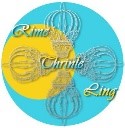 Nom : _____________________ Prénom :   _________________________ 
Adresse:   _____________________________________________________ _______________________________________________________________ _______________________________________________________________ 
Code postal : _____________Ville : ______________Pays : ______________Téléphone fixe : ____________Téléphone portable : ____________ 
E-mail : ___________________________________________  Après avoir pris connaissance des statuts et du règlement intérieur, mis à disposition au siège social de RTL, sollicite mon adhésion ou son renouvellement à l’association RTL en qualité de membre adhérent.  Le montant de la cotisation pour l'année 2021 est de 38 euros.                        Il est acquitté  Par le virement de 38 euros           Fait  le :    ___________________Banque :   _____________________________________Nous vous demandons de bien vouloir privilégier le mode de paiement par virement Par le chèque ci-joint           Chèque  N° :   ____________________                                Banque :        __________________________________Fait  à……………………………                   le ……………………… ……… SIGNATURE                                                                                                                  Merci de libeller votre chèque à l’ordre de « Association RTL » et de le retourner avec le bulletin 
à l’adresse suivante : 	RIME THRINLE LING110 bis rue MARCADET 
75018 PARISLes informations recueillies sont nécessaires pour votre adhésion. Elles font l’objet d’un traitement informatique et sont destinées au secrétariat 
de l’association et peuvent être partagées avec celui de l’association partenaire La Galave (lagalave@lasauvete.org).En application de l’article 34 de la loi du 6 janvier 1978, vous bénéficiez d’un droit d’accès et de rectification aux informations qui vous concernent. Si vous souhaitez exercer ce droit et obtenir la communication des informations vous concernant, veuillez vous adresser au secrétariat de l’association. 